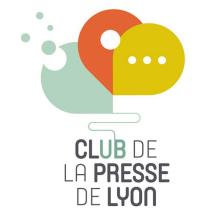 Club de la presse de LyonAssociation loi 19015 rue Pizay - 69001 LyonAssemblée générale ordinairedu lundi 30 janvier 2023PouvoirJe soussigné (e) ............................................., journaliste professionnel.le dans les conditions définies par la loi et membre actif du Club de la presse, à jour de ma cotisation au Club, déclare donner pouvoir à ……………………………………………………... en application des articles 5, 9, 12 et 13 des Statuts.Fait à ............., le .........................… 2023Signature :Rappel : un membre actif présent à l’AG «ne pourra disposer de plus de trois pouvoirs» (Statuts, article 13)